Last Name:______________________First Name:______________________Birth Date (dd/mm/yyyy):______________________Maiden/Former Names:______________________Present Address:____________________________________________	City & Province:______________________Postal Code/Zip Code:______________________Phone:______________________Email:______________________Permanent Mailing Address (if different from above) :___________________________________________INdigenous ancestryWhat Indigenous Nation do you belong to? :______________________What Indigenous linguistic Group(s) do you belong to:______________________Do you speak your Indigenous Language Fluently? :______________________proof of indian status - Nation state of canada Are you a Registered Status Indian Under the Indian Act? Yes / No	If Yes, Registered Status Indian Number:______________________Name of Indian Reserve:______________________PLEASE PROVIDE A COPY OF YOUR PROOF OF INDIAN STATUS WITH YOUR APPLICATION.proof of native american tribal enrollment – United states of america Are you a federally recognized Native American with a Certificate of Indian Birth? Yes / NoIf Yes, Tribal Enrollment Number:______________________Name of Native American Reservation:______________________PLEASE PROVIDE A COPY OF YOUR PROOF OF NATIVE AMERICAN TRIBAL ENROLLMENT WITH YOUR APPLICATION.non status indians, metis & inuit Are you a Non-Status Indian, Metis or Inuit?  Yes / No If yes what is your Indigenous Community Affiliation:______________________post secondary funding Are you being funded by your Post Secondary Funding Agency? Yes / NoIf Yes, Funding Agency (First Nation Band)? :______________________Contact Person:______________________Are you applying for a Student Loan? Yes / NoIf Yes, Have you completed your Canada Student Loans application? :______________________employment historyPlease list all employment/volunteer history that relates to education and or working with children; educationHave you completed Grade 12?If Yes, Please Provide Name & City of School Attended ______________________Have you Attended a Post Secondary Institution previously? Yes / NoIf Yes, Please list ALL Post Secondary Institutions Attended Have you attended the University of Saskatchewan? Yes / No If Yes, UofS Student Number:_____________________Educational StatementPlease Answer the Following Questions.  1.  Are you related to any ITEP Alumni?2.  What is your Indigenous Language Fluency?3.  In 250 words or less, please introduce yourself?4.  In 500 words or less please tell us why you want to become a teacher?ReferencesPlease forward OFFICIAL copies of ALL transcripts from both High School and any other Post-Secondary Institutes you have attended, to the following address:Indian Teacher Education Program28 Campus Drive, Room 1254College of Education, University of SaskatchewanS7N 0X1 Indian teacher education programNew student application28 Campus Drive, Room 3076 College of Education, University of SaskatchewanS7N 0X1 Phone: 306.966.7686Email: itep@usask.caFax: 306.966.7630Personal Information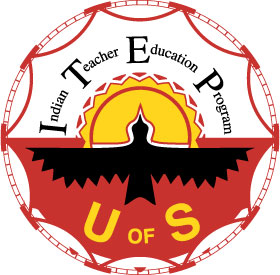 NAME OF INSTITUTIONTITLE OF JOBDATE STARTEDDATE COMPLETED NAME OF INSTITUTIONNAME OF PROGRAM COMPLETED YES/NONAME OF ALUMNIRELATIONSHIP TO ALUMNIYEAR ALUMNI GRADUATEDFLUENT SPEAKERCONVERSATIONAL SPEAKERUNDERSTAND NON-SPEAKERNON-SPEAKER NAME OF REFERENCE JOB TITLE CONTACT INFORMATION 